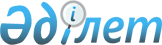 О внесении изменений в приказ Министра внутренних дел Республики Казахстан
от 21 августа 2001 года N 626 "Об утверждении Инструкции о порядке рассмотрения и разрешения обращений и организации приема граждан в органах, 
организациях Министерства внутренних дел Республики Казахстан", зарегистрированный в Министерстве юстиции Республики Казахстан за N 1672Приказ Министра внутренних дел Республики Казахстан от 27 июля 2004 года N 431. Зарегистрирован в Министерстве юстиции Республики Казахстан 17 августа 2004 года N 3017



      В целях приведения приказа в соответствие с действующим законодательством, для улучшения работы по рассмотрению обращений граждан, повышения ответственности руководителей органов внутренних дел за состояние работы с населением, систематизации поступающих заявлений и обращений граждан, ПРИКАЗЫВАЮ:




      1. Внести в 
 приказ 
 Министра внутренних дел Республики Казахстан от 21 августа 2001 года N 626 "Об утверждении Инструкции о порядке рассмотрения и разрешения обращений и организации приема граждан в органах, организациях Министерства внутренних дел Республики Казахстан" (зарегистрированный в Реестре государственной регистрации нормативных правовых актов за N 1672), следующие изменения:



      в пункте 2:



      слова "Председателю Комитета УИС" заменить словами "Председателям комитетов";



      в подпункте 3) слова "ежеквартально до 5 числа следующего за отчетным кварталом месяца" заменить словами "ежемесячно, к 3 числу месяца следующего за отчетным месяцем"; 



      в Инструкции о порядке рассмотрения и разрешения обращений и организации приема граждан в органах, организациях Министерства внутренних дел Республики Казахстан, утвержденной указанным приказом:



      пункт 4 исключить;



      примечание к пункту 34 исключить. 






      2. Секретариату-управлению Министерства внутренних дел обеспечить регистрацию настоящего приказа в Министерстве юстиции Республики Казахстан в установленном порядке. 






      3. Контроль за исполнением настоящего приказа возложить на Секретариат-управление Министерства внутренних дел Республики Казахстан (Аканов А.А.). 


      Министр 


					© 2012. РГП на ПХВ «Институт законодательства и правовой информации Республики Казахстан» Министерства юстиции Республики Казахстан
				